Gaetana Aulenti 1927-2012Arquitecta deslumbrante por sus obrasWikipedia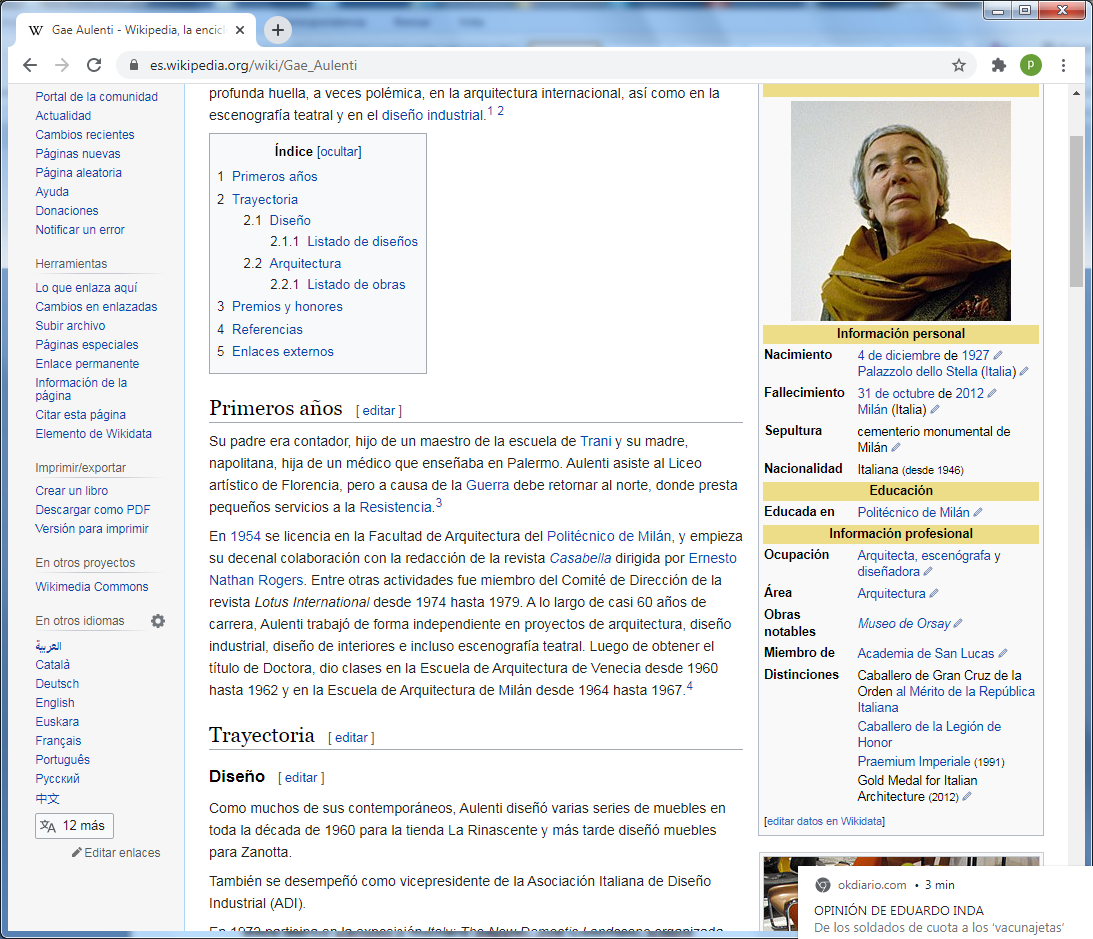      (Palazzolo dello Stella, Udine, 1927 - Milán, 31 de octubre de 2012) fue  una arquitecta  italiana. Aulenti es una de las pocas mujeres que han dejado una profunda huella, a veces polémica, en la arquitectura internacional, así como en la escenografía teatral y en el diseño industrial.     Su padre era contador, hijo de un maestro de la escuela de Trani y su madre, napolitana, hija de un médico que enseñaba en Palermo. Aulenti asiste al Liceo artístico de Florencia, pero a causa de la Guerra debe retornar al norte, donde presta pequeños servicios a la Resistencia.​    En 1954 se licencia en la Facultad de Arquitectura del Politécnico de Milán, y empieza su decenal colaboración con la redacción de la revista Casabella dirigida por Ernesto Nathan Rogers. Entre otras actividades fue miembro del Comité de Dirección de la revista Lotus International desde 1974 hasta 1979. A lo largo de casi 60 años de carrera, Aulenti trabajó de forma independiente en proyectos de arquitectura, diseño industrial, diseño de interiores e incluso escenografía teatral. Luego de obtener el título de Doctora, dio clases en la Escuela de Arquitectura de Venecia desde 1960 hasta 1962 y en la Escuela de Arquitectura de Milán desde 1964 hasta 1967. ​  Diseño y estilo    Como muchos de sus contemporáneos, Aulenti diseñó varias series de muebles en toda la década de 1960 para la tienda La Rinascente y más tarde diseñó muebles para Zanotta. También se desempeñó como vicepresidente de la Asociación Italiana de Diseño Industrial (ADI).     En 1972 participa en la exposición Italy: The New Domestic Landscape organizada por Emilio Ambasz en el MoMA junto con numerosos otros diseñadores y arquitectos emergentes, entre ellos Marco Zanuso y Richard Sapper, Joe Colombo, Ettore Sottsass,  Gaetano Pesce, Archizoom, Superstudio, Gruppo Strum y 9999.     La pasión por el arte escénico la llevó a colaborar, de 1976 a 1978, con el director de ópera Luca Ronconi, diseñando la escenografía de óperas como Viaje a Reims, de  Gioachino  Rossini. Listado de diseños    silla April (1964) una silla plegable hecha de acero inoxidable    la lámpara Giova (1964)    la mesa Tavolo con ruote (1980)    la mesa Tour (1993)    mesa Sanmarco (1984)   Junto a Piero Castiglioni ha diseñado:   la familia de lámparas Parola (1980)   lámpara de pared Diamante (1986)   lámpara Calle (1988)   foco Diastema (1994)Arquitectura   Aulenti es conocida por varios proyectos de museos de gran escala en la década de 1980. En 1981 fue elegida para reformar la estación de trenes de Orsay en París, originalmente diseñado por Victor Laloux, en el Museo de Orsay. El espacio expone obras de artistas franceses de 1848 a 1915.     Este trabajo llevó a conseguir comisiones como el Pabellón de Italia en la Exposición Universal de Sevilla 1992, el encargo para crear un espacio para el Museo Nacional de Arte Moderno en el Centro Georges Pompidou de París, la restauración del Palazzo Grassi como un museo de arte en Venecia (1985); la conversión de una antigua embajada de Italia en Berlín en una Academia de Ciencias y la reforma del Palacio Nacional de Montjuïc  (Barcelona), como Museo nacional de Arte de Cataluña (1985).   En San Francisco, ella convirtió la Biblioteca Central de la ciudad en un museo de arte asiático. En 2008 llevó a cabo la restauración del Palazzo Branciforte en Palermo. En 2011, Aulenti supervisó la expansión del aeropuerto de Perugia. ​   Ella entendía que para diseñar eficazmente los ambientes domésticos, se hacía necesario entablar un diálogo con los elementos y cualidades del entorno urbano. De esta forma, se podrían generar formas arquitectónicas en las que los ámbitos privado y el público compartieran su complejidad formal y estilística.      Parte de sus archivos se encuentran en        el International Archive of Women in Architecture en Virginia Tech.​Listado de obras1960 : Recorrido de ingreso al Parque Sempione para la XII Trienal de Milán1965 : Showroom de Olivetti en París1968 : Showroom de Olivetti en Buenos Aires1970 : Casa de un coleccionista - Reestructuración del departamento de Gianni Agnelli en Milán1973 : Residencia privada en Pisa1975 : Residencia privada en Parma1980/86 : Recualificación de la Gare d'Orsay y acondicionamiento del Museo d'Orsay, París1982/85 : Acondicionamiento interior del Museo Nacional de Arte Moderno en el CentroGeorges Pompidou, París1985/004 : Museo nacional de Arte de Cataluña, Barcelona1985/86 : Reestructuración del Palazzo Grassi, Veneciadesde 1987 : Ciudad universitaria y sede destacada del Politécnico de Turín, escuela y nueva biblioteca en la sede de Biella1990 : Residencia privada en Saint Tropez1990 : Rampa de acceso a la Estación de Santa Maria Novella desde el piazzale Montelungo1992 : Pabellón italiano en la EXPO '92 de Sevilla1996 : Plaza de entrada a la ex-estación Leopolda (Florencia)1996/2003 : Museo de arte asiático, San Francisco1996 :Mobiliario urbano de la plaza Ciullo y de la plaza del Mercado, Alcamo1996 : Restauración del Palacio Público, San Marino1998 : Ampliación de una estructura hotelera, Jerusalén1999 : Reestructuración del Spazio Oberdan, Milán1999 : Reestructuración de las ex-caballerizas del Palacio del Quirinal, Roma1999 : Ampliación del Museo de Arte Oriental Edoardo Chiossone, Génova1999/2002 : Estaciones de subterráneo “Museo” y “Dante” de la línea 1 y rediseño de las Plazas Cavour y Dante, Napoli2000 : Mobiliario urbano del Piazzale Cadorna y redefinición de la fachada de la sede de las Ferrovías Nord, Milán2000 : Realización de un emprendimiento turístico-hotelero en una granja, Taranto2001 : Nuevo edificio direccional en Rímini2001 : Galería de arte contemporáneo y diseño en Villa Capriati, Bari2001 : Recualificación de la costa del lago en Meina2001 : Escuela maternal en Villar Perosa2003/05 : Reestructuración del Palavela para las Olimpiadas Invernales Turín 2006, Turín2003 : Restauración del Castello Estense en Ferrara2005 : Sistematización de la Plaza San Giovanni en Gubbio2005 : Instituto de Cultura Italiano, Tokio2008 : Central de utilización térmica de residuos sólidos urbanos y nuevo edificio para residuos y calefacción urbana, Forlì2011/12 : Reestructuración y ampliación del aeropuerto San Francisco de Asís, Perugia2012 : Restyling de la Plaza Mario Pagano, Potenza2012 : Palazzo Branciforte, restauración y transformación en polo cultural polifuncional,  de Palermo2013 : Sede de la Higiene Ambiental Hera de Cesena Premios y honoresFue nombrada Miembro honorario del Instituto Americano de Arquitectura en 1990En 1991 recibió el Premio Imperial otorgado por la Japan Art Association (Tokio, 1991). Recibió el título honorario en Bellas Artes en la Rhode Island School of Design (Providence, 2001).En 2007 le fue otorgado ex aequo el Marble Architectural Awards 2007 junto a Renzo PianoEn 2012, recibió la Medalla de Oro de la Trienal de Milán por su trayectoria artística en reconocimiento a su posición como uno de los maestros del diseño italiano junto a Vittorio Gregotti y a Maria Giuseppina Grasso Cannizzo. Además le fueron concedidos los siguientes honores:Caballero de la Legión de Honor (Francia), 1987Medalla de oro Benemérito de la cultura y del arte, 28 de marzo de 199414Dama de la Gran Cruz de la Orden al Mérito de la República Italiana, 6 de diciembre de 1995Sigillo Longobardo otorgado por la Lombardía 27 de abril de 1999